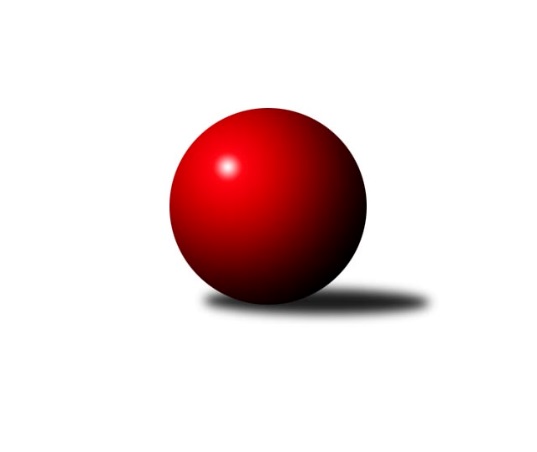 Č.20Ročník 2022/2023	24.5.2024 Východočeská soutěž skupina A 2022/2023Statistika 20. kolaTabulka družstev:		družstvo	záp	výh	rem	proh	skore	sety	průměr	body	plné	dorážka	chyby	1.	České Meziříčí B	16	14	0	2	184 : 72 	(93.0 : 47.0)	2506	28	1756	749	45.9	2.	Červený Kostelec C	16	11	2	3	172 : 84 	(113.5 : 50.5)	2506	24	1744	762	48.4	3.	Dobruška B	16	7	1	8	126 : 130 	(74.5 : 83.5)	2391	15	1686	706	60.3	4.	Rokytnice C	16	4	1	11	86 : 170 	(62.5 : 111.5)	2339	9	1671	668	66.2	5.	Nová Paka C	16	2	0	14	72 : 184 	(48.5 : 99.5)	2303	4	1653	650	77.1Tabulka doma:		družstvo	záp	výh	rem	proh	skore	sety	průměr	body	maximum	minimum	1.	České Meziříčí B	8	8	0	0	102 : 26 	(40.0 : 12.0)	2557	16	2624	2485	2.	Červený Kostelec C	8	7	0	1	96 : 32 	(54.5 : 25.5)	2492	14	2619	2405	3.	Dobruška B	8	5	1	2	76 : 52 	(37.5 : 38.5)	2440	11	2498	2386	4.	Rokytnice C	8	4	1	3	62 : 66 	(41.5 : 54.5)	2399	9	2493	2282	5.	Nová Paka C	8	2	0	6	42 : 86 	(26.5 : 61.5)	2266	4	2422	2078Tabulka venku:		družstvo	záp	výh	rem	proh	skore	sety	průměr	body	maximum	minimum	1.	České Meziříčí B	8	6	0	2	82 : 46 	(53.0 : 35.0)	2493	12	2674	2318	2.	Červený Kostelec C	8	4	2	2	76 : 52 	(59.0 : 25.0)	2510	10	2643	2431	3.	Dobruška B	8	2	0	6	50 : 78 	(37.0 : 45.0)	2379	4	2464	2301	4.	Nová Paka C	8	0	0	8	30 : 98 	(22.0 : 38.0)	2313	0	2474	2220	5.	Rokytnice C	8	0	0	8	24 : 104 	(21.0 : 57.0)	2324	0	2407	2230Tabulka podzimní části:		družstvo	záp	výh	rem	proh	skore	sety	průměr	body	doma	venku	1.	České Meziříčí B	8	6	0	2	86 : 42 	(47.5 : 26.5)	2445	12 	4 	0 	0 	2 	0 	2	2.	Červený Kostelec C	8	5	2	1	80 : 48 	(49.0 : 23.0)	2455	12 	4 	0 	0 	1 	2 	1	3.	Dobruška B	8	4	1	3	72 : 56 	(47.5 : 42.5)	2388	9 	3 	1 	0 	1 	0 	3	4.	Rokytnice C	8	2	1	5	46 : 82 	(32.5 : 55.5)	2342	5 	2 	1 	1 	0 	0 	4	5.	Nová Paka C	8	1	0	7	36 : 92 	(25.5 : 54.5)	2275	2 	1 	0 	3 	0 	0 	4Tabulka jarní části:		družstvo	záp	výh	rem	proh	skore	sety	průměr	body	doma	venku	1.	České Meziříčí B	8	8	0	0	98 : 30 	(45.5 : 20.5)	2566	16 	4 	0 	0 	4 	0 	0 	2.	Červený Kostelec C	8	6	0	2	92 : 36 	(64.5 : 27.5)	2557	12 	3 	0 	1 	3 	0 	1 	3.	Dobruška B	8	3	0	5	54 : 74 	(27.0 : 41.0)	2394	6 	2 	0 	2 	1 	0 	3 	4.	Rokytnice C	8	2	0	6	40 : 88 	(30.0 : 56.0)	2336	4 	2 	0 	2 	0 	0 	4 	5.	Nová Paka C	8	1	0	7	36 : 92 	(23.0 : 45.0)	2332	2 	1 	0 	3 	0 	0 	4 Zisk bodů pro družstvo:		jméno hráče	družstvo	body	zápasy	v %	dílčí body	sety	v %	1.	Jindřich Kašpar 	Červený Kostelec C 	26	/	16	(81%)		/		(%)	2.	Jiří Slavík 	Dobruška B 	24	/	15	(80%)		/		(%)	3.	František Adamů st.	Červený Kostelec C 	24	/	16	(75%)		/		(%)	4.	Jindřich Brouček 	České Meziříčí B 	18	/	15	(60%)		/		(%)	5.	Vladimír Vodička 	Červený Kostelec C 	18	/	16	(56%)		/		(%)	6.	Pavel Janko 	Červený Kostelec C 	16	/	14	(57%)		/		(%)	7.	David Štěpán 	České Meziříčí B 	16	/	14	(57%)		/		(%)	8.	Marie Frydrychová 	Dobruška B 	16	/	15	(53%)		/		(%)	9.	Ondřej Brouček 	České Meziříčí B 	14	/	7	(100%)		/		(%)	10.	Radek Novák 	Rokytnice C 	14	/	9	(78%)		/		(%)	11.	Jaroslav Pumr 	České Meziříčí B 	14	/	11	(64%)		/		(%)	12.	Petr Brouček 	České Meziříčí B 	14	/	13	(54%)		/		(%)	13.	Bohuslav Bajer 	Nová Paka C 	14	/	13	(54%)		/		(%)	14.	Jan Řebíček 	Rokytnice C 	14	/	13	(54%)		/		(%)	15.	Jiří Brouček 	České Meziříčí B 	12	/	6	(100%)		/		(%)	16.	Dalibor Chráska 	Červený Kostelec C 	12	/	6	(100%)		/		(%)	17.	Josef Lejp 	Dobruška B 	12	/	7	(86%)		/		(%)	18.	Milan Vošvrda 	České Meziříčí B 	12	/	8	(75%)		/		(%)	19.	Eva Šurdová 	Nová Paka C 	12	/	15	(40%)		/		(%)	20.	Zuzana Tulková 	Rokytnice C 	12	/	16	(38%)		/		(%)	21.	Michal Horáček 	České Meziříčí B 	10	/	7	(71%)		/		(%)	22.	Zdeněk Kejzlar 	Červený Kostelec C 	10	/	10	(50%)		/		(%)	23.	Antonín Škoda 	Červený Kostelec C 	10	/	10	(50%)		/		(%)	24.	Zdeněk Novotný nejst.	Rokytnice C 	10	/	11	(45%)		/		(%)	25.	Milan Hašek 	Dobruška B 	10	/	12	(42%)		/		(%)	26.	Daniel Válek 	Nová Paka C 	10	/	15	(33%)		/		(%)	27.	Jan Brouček 	České Meziříčí B 	8	/	4	(100%)		/		(%)	28.	Jaroslav Gottstein 	Nová Paka C 	8	/	9	(44%)		/		(%)	29.	Jiří Frinta 	Dobruška B 	8	/	9	(44%)		/		(%)	30.	Petr Havlík 	Dobruška B 	8	/	10	(40%)		/		(%)	31.	Josef Petera 	Dobruška B 	8	/	12	(33%)		/		(%)	32.	Jana Vydrová 	Nová Paka C 	8	/	14	(29%)		/		(%)	33.	Jiří Jiránek 	Červený Kostelec C 	6	/	5	(60%)		/		(%)	34.	Jaroslav Vízek 	Rokytnice C 	6	/	7	(43%)		/		(%)	35.	Vladimír Škoda 	Rokytnice C 	6	/	10	(30%)		/		(%)	36.	Vladimír Gütler 	Dobruška B 	4	/	3	(67%)		/		(%)	37.	Jan Lutz 	Rokytnice C 	4	/	7	(29%)		/		(%)	38.	Tomáš Frinta 	Dobruška B 	4	/	8	(25%)		/		(%)	39.	Lucie Tomčo 	Nová Paka C 	4	/	12	(17%)		/		(%)	40.	Jaroslav Šrámek 	České Meziříčí B 	2	/	2	(50%)		/		(%)	41.	Jakub Soviar 	Nová Paka C 	2	/	2	(50%)		/		(%)	42.	Milan Brouček 	České Meziříčí B 	2	/	2	(50%)		/		(%)	43.	Filip Ladnar 	Červený Kostelec C 	2	/	3	(33%)		/		(%)	44.	Josef Antoš 	Nová Paka C 	2	/	3	(33%)		/		(%)	45.	Eva Novotná 	Rokytnice C 	2	/	4	(25%)		/		(%)	46.	Jan Bernhard 	České Meziříčí B 	2	/	5	(20%)		/		(%)	47.	Milan Vaškovič 	Rokytnice C 	2	/	9	(11%)		/		(%)	48.	Jaroslav Weihrauch 	Nová Paka C 	0	/	1	(0%)		/		(%)	49.	Václav Plíšek 	Nová Paka C 	0	/	1	(0%)		/		(%)	50.	Ivo Schärfer 	Dobruška B 	0	/	1	(0%)		/		(%)	51.	Tomáš Jeníček 	Dobruška B 	0	/	4	(0%)		/		(%)	52.	Jan Soviar 	Nová Paka C 	0	/	5	(0%)		/		(%)	53.	Miloš Janoušek 	Rokytnice C 	0	/	8	(0%)		/		(%)Průměry na kuželnách:		kuželna	průměr	plné	dorážka	chyby	výkon na hráče	1.	České Meziříčí, 1-2	2492	1740	752	46.3	(415.5)	2.	Dobruška, 1-2	2427	1708	718	61.3	(404.5)	3.	Č. Kostelec, 1-2	2426	1719	707	56.0	(404.4)	4.	Rokytnice, 1-2	2404	1697	706	64.4	(400.7)	5.	Nová Paka, 1-2	2335	1659	676	70.0	(389.3)Nejlepší výkony na kuželnách:České Meziříčí, 1-2České Meziříčí B	2624	15. kolo	Jiří Brouček 	České Meziříčí B	491	15. koloČeské Meziříčí B	2597	19. kolo	Jiří Brouček 	České Meziříčí B	484	19. koloČeské Meziříčí B	2587	6. kolo	David Štěpán 	České Meziříčí B	465	3. koloČeské Meziříčí B	2572	9. kolo	Zdeněk Kejzlar 	Červený Kostelec C	462	9. koloČeské Meziříčí B	2562	16. kolo	Michal Horáček 	České Meziříčí B	459	15. koloČervený Kostelec C	2542	19. kolo	David Štěpán 	České Meziříčí B	456	5. koloČeské Meziříčí B	2521	5. kolo	David Štěpán 	České Meziříčí B	455	6. koloČeské Meziříčí B	2509	13. kolo	Jan Brouček 	České Meziříčí B	454	19. koloČervený Kostelec C	2490	9. kolo	Petr Brouček 	České Meziříčí B	452	9. koloČeské Meziříčí B	2485	3. kolo	Petr Brouček 	České Meziříčí B	452	15. koloDobruška, 1-2Červený Kostelec C	2643	13. kolo	Jiří Slavík 	Dobruška B	478	11. koloČeské Meziříčí B	2561	11. kolo	František Adamů st.	Červený Kostelec C	465	3. koloDobruška B	2498	3. kolo	Jaroslav Šrámek 	České Meziříčí B	463	11. koloDobruška B	2490	19. kolo	Jiří Slavík 	Dobruška B	459	1. koloDobruška B	2468	17. kolo	Jiří Slavík 	Dobruška B	458	9. koloČervený Kostelec C	2458	3. kolo	Milan Hašek 	Dobruška B	457	3. koloDobruška B	2447	13. kolo	Jiří Slavík 	Dobruška B	457	17. koloDobruška B	2428	1. kolo	Petr Havlík 	Dobruška B	457	3. koloDobruška B	2409	7. kolo	Antonín Škoda 	Červený Kostelec C	456	13. koloDobruška B	2395	9. kolo	Dalibor Chráska 	Červený Kostelec C	453	13. koloČ. Kostelec, 1-2České Meziříčí B	2674	14. kolo	Jiří Brouček 	České Meziříčí B	476	14. koloČervený Kostelec C	2619	14. kolo	Jindřich Kašpar 	Červený Kostelec C	470	10. koloČervený Kostelec C	2596	18. kolo	Dalibor Chráska 	Červený Kostelec C	470	18. koloČervený Kostelec C	2501	8. kolo	Jan Brouček 	České Meziříčí B	466	14. koloČervený Kostelec C	2467	4. kolo	Ondřej Brouček 	České Meziříčí B	464	14. koloČervený Kostelec C	2455	12. kolo	Vladimír Vodička 	Červený Kostelec C	454	14. koloČervený Kostelec C	2447	2. kolo	František Adamů st.	Červený Kostelec C	453	14. koloČervený Kostelec C	2442	10. kolo	David Štěpán 	České Meziříčí B	452	14. koloČervený Kostelec C	2405	20. kolo	Pavel Janko 	Červený Kostelec C	448	18. koloDobruška B	2397	8. kolo	František Adamů st.	Červený Kostelec C	448	8. koloRokytnice, 1-2Červený Kostelec C	2614	17. kolo	Jiří Jiránek 	Červený Kostelec C	483	17. koloČeské Meziříčí B	2515	10. kolo	Jan Brouček 	České Meziříčí B	482	20. koloRokytnice C	2493	11. kolo	Jindřich Kašpar 	Červený Kostelec C	476	7. koloRokytnice C	2484	14. kolo	Zuzana Tulková 	Rokytnice C	462	14. koloČeské Meziříčí B	2480	20. kolo	Radek Novák 	Rokytnice C	460	10. koloRokytnice C	2441	10. kolo	Jindřich Kašpar 	Červený Kostelec C	454	17. koloRokytnice C	2438	17. kolo	Ondřej Brouček 	České Meziříčí B	451	20. koloČervený Kostelec C	2431	7. kolo	David Štěpán 	České Meziříčí B	450	10. koloRokytnice C	2380	7. kolo	Jiří Slavík 	Dobruška B	449	14. koloRokytnice C	2374	4. kolo	Jiří Slavík 	Dobruška B	448	4. koloNová Paka, 1-2České Meziříčí B	2541	18. kolo	Jiří Slavík 	Dobruška B	492	12. koloČervený Kostelec C	2467	15. kolo	Jiří Brouček 	České Meziříčí B	475	18. koloČeské Meziříčí B	2458	8. kolo	Jindřich Kašpar 	Červený Kostelec C	467	15. koloDobruška B	2456	12. kolo	Jiří Slavík 	Dobruška B	457	2. koloČervený Kostelec C	2433	5. kolo	František Adamů st.	Červený Kostelec C	456	5. koloNová Paka C	2422	6. kolo	Vladimír Vodička 	Červený Kostelec C	448	15. koloRokytnice C	2346	6. kolo	Ondřej Brouček 	České Meziříčí B	446	18. koloNová Paka C	2321	16. kolo	David Štěpán 	České Meziříčí B	444	8. koloDobruška B	2309	2. kolo	Radek Novák 	Rokytnice C	438	16. koloNová Paka C	2295	15. kolo	Milan Vošvrda 	České Meziříčí B	437	8. koloČetnost výsledků:	8.0 : 8.0	2x	6.0 : 10.0	2x	4.0 : 12.0	4x	2.0 : 14.0	6x	16.0 : 0.0	1x	14.0 : 2.0	8x	12.0 : 4.0	12x	10.0 : 6.0	5x